Мастер – класс «Изготовление действующей модели комнатных часов»Педагог дополнительного образования Бородина Светлана НиколаевнаПервый этап: Выбираем необходимые материалы для изготовления модели- картонная коробка   - механизм от часов   - салфетки для декупажа- пеньковая верёвка   - картинки для оформления   - клей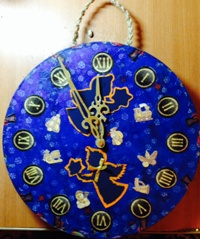 Второй этап: для корпуса использовали твердую картонную коробку, круглой формы, состоящую из двух частей - основание и крышка.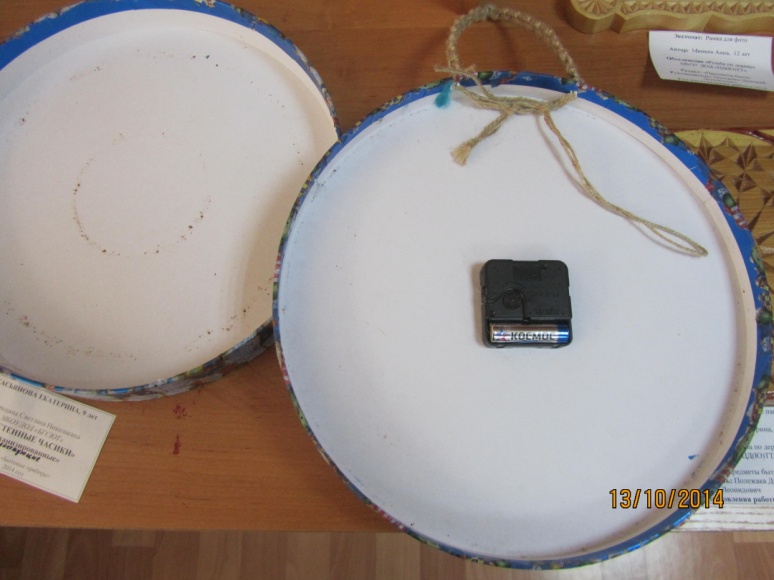 Третий этап: Разметили середину и сделали отверстие для часового механизма, который закрепили с внутренней стороны крышки при помощи суперклея.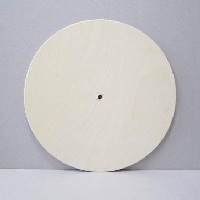 Четвёртый этап: Корпус часов был украсили декоративными салфетками в технике декупаж. (На основание наносится клей ПВА, затем накладывается тонкий цветной слой салфетки и сверху этот слой снова промазывается клеем ПВА. Когда клей высохнет - наносится  лак-закрепитель для декупажа. Корпус готов.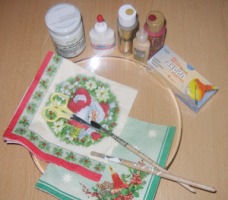 Пятый этап: Подобрали  эскиз циферблата  с римскими цифрами. Цифры вырезаем и приклеиваем на корпус часов.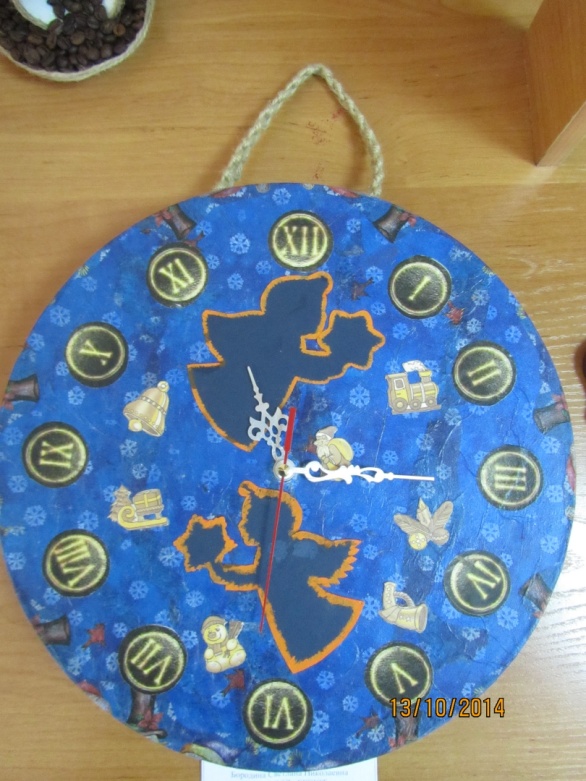 Шестой этап: В качестве крепления использовали ручку, которую сплели при помощи техники «макраме» из пеньковой веревки. В верхней части часов сделали два отверстия при помощи ножниц и пропустили готовый шнур, изнутри закрепили узелками.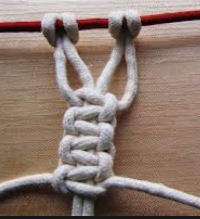 Седьмой этап: Оформляем работу картинками. Часы готовы.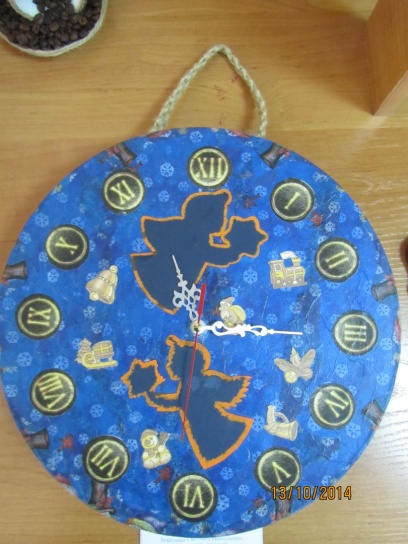 